Interlibrary Loan  Request      Interlibrary Loan  Request      Interlibrary Loan  Request      Interlibrary Loan  Request      Interlibrary Loan  Request      Interlibrary Loan  Request      Interlibrary Loan  Request      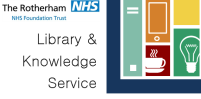 Title of book or journal:Office use only   □ MYJNLS□ LIHNN□ STAR□ SHU□ BMA□ BL    
Received fromNotifiedDue BackReturnedTitle of article:Office use only   □ MYJNLS□ LIHNN□ STAR□ SHU□ BMA□ BL    
Received fromNotifiedDue BackReturnedAuthor(s):Office use only   □ MYJNLS□ LIHNN□ STAR□ SHU□ BMA□ BL    
Received fromNotifiedDue BackReturnedJournal details (for articles):Year:Year:Year:Vol: Part:Page:Office use only   □ MYJNLS□ LIHNN□ STAR□ SHU□ BMA□ BL    
Received fromNotifiedDue BackReturnedBook details:Edition:Edition:Edition:Year:Publisher:ISBN:   Office use only   □ MYJNLS□ LIHNN□ STAR□ SHU□ BMA□ BL    
Received fromNotifiedDue BackReturnedWe’ll let you know when your item arrives. Books will be held in the library for you to collect. Articles can be sent out to you (by post or email), or held for you to collect. If we can’t email your article to you we’ll let you and hold it for you to collect. We’ll let you know when your item arrives. Books will be held in the library for you to collect. Articles can be sent out to you (by post or email), or held for you to collect. If we can’t email your article to you we’ll let you and hold it for you to collect. We’ll let you know when your item arrives. Books will be held in the library for you to collect. Articles can be sent out to you (by post or email), or held for you to collect. If we can’t email your article to you we’ll let you and hold it for you to collect. We’ll let you know when your item arrives. Books will be held in the library for you to collect. Articles can be sent out to you (by post or email), or held for you to collect. If we can’t email your article to you we’ll let you and hold it for you to collect. We’ll let you know when your item arrives. Books will be held in the library for you to collect. Articles can be sent out to you (by post or email), or held for you to collect. If we can’t email your article to you we’ll let you and hold it for you to collect. We’ll let you know when your item arrives. Books will be held in the library for you to collect. Articles can be sent out to you (by post or email), or held for you to collect. If we can’t email your article to you we’ll let you and hold it for you to collect. We’ll let you know when your item arrives. Books will be held in the library for you to collect. Articles can be sent out to you (by post or email), or held for you to collect. If we can’t email your article to you we’ll let you and hold it for you to collect. Office use only   □ MYJNLS□ LIHNN□ STAR□ SHU□ BMA□ BL    
Received fromNotifiedDue BackReturnedYour Name & Department:Your Name & Department:Your Name & Department:Office use only   □ MYJNLS□ LIHNN□ STAR□ SHU□ BMA□ BL    
Received fromNotifiedDue BackReturnedI’d like to collect my items: contact details for notification:I’d like to collect my items: contact details for notification:I’d like to collect my items: contact details for notification:Office use only   □ MYJNLS□ LIHNN□ STAR□ SHU□ BMA□ BL    
Received fromNotifiedDue BackReturnedI’d like to receive my article/s electronically: please email to:I’d like to receive my article/s electronically: please email to:I’d like to receive my article/s electronically: please email to:Office use only   □ MYJNLS□ LIHNN□ STAR□ SHU□ BMA□ BL    
Received fromNotifiedDue BackReturnedTerms & conditions: A £5 charge will be made for non-collection of British Library books.  If the book above is lost whilst on loan to me I agree to pay the cost in full.Terms & conditions: A £5 charge will be made for non-collection of British Library books.  If the book above is lost whilst on loan to me I agree to pay the cost in full.Terms & conditions: A £5 charge will be made for non-collection of British Library books.  If the book above is lost whilst on loan to me I agree to pay the cost in full.Terms & conditions: A £5 charge will be made for non-collection of British Library books.  If the book above is lost whilst on loan to me I agree to pay the cost in full.Terms & conditions: A £5 charge will be made for non-collection of British Library books.  If the book above is lost whilst on loan to me I agree to pay the cost in full.Terms & conditions: A £5 charge will be made for non-collection of British Library books.  If the book above is lost whilst on loan to me I agree to pay the cost in full.Terms & conditions: A £5 charge will be made for non-collection of British Library books.  If the book above is lost whilst on loan to me I agree to pay the cost in full.Terms & conditions: A £5 charge will be made for non-collection of British Library books.  If the book above is lost whilst on loan to me I agree to pay the cost in full.Copyright & GDPR declaration: I certify that I have not previously been supplied a copy of this item by you or any other library. I will not use the copy except for the purpose of private study, work or research for a non-commercial purpose and will not supply a copy of it to any other person. To the best of my knowledge, no other person with whom I work or study has made or intends to make at this time, a request for a photocopy of this item substantially for the same purpose. By submitting this request I understand that I shall be held liable for any infringement of copyright resulting from a false declaration.Your information is processed and held in accordance with data protection legislation.  It will not be used for any purpose other than the administration of TRFT Library & Knowledge Service.  Personal email addresses provided by you will only be used for the purposes outlined above.Copyright & GDPR declaration: I certify that I have not previously been supplied a copy of this item by you or any other library. I will not use the copy except for the purpose of private study, work or research for a non-commercial purpose and will not supply a copy of it to any other person. To the best of my knowledge, no other person with whom I work or study has made or intends to make at this time, a request for a photocopy of this item substantially for the same purpose. By submitting this request I understand that I shall be held liable for any infringement of copyright resulting from a false declaration.Your information is processed and held in accordance with data protection legislation.  It will not be used for any purpose other than the administration of TRFT Library & Knowledge Service.  Personal email addresses provided by you will only be used for the purposes outlined above.Copyright & GDPR declaration: I certify that I have not previously been supplied a copy of this item by you or any other library. I will not use the copy except for the purpose of private study, work or research for a non-commercial purpose and will not supply a copy of it to any other person. To the best of my knowledge, no other person with whom I work or study has made or intends to make at this time, a request for a photocopy of this item substantially for the same purpose. By submitting this request I understand that I shall be held liable for any infringement of copyright resulting from a false declaration.Your information is processed and held in accordance with data protection legislation.  It will not be used for any purpose other than the administration of TRFT Library & Knowledge Service.  Personal email addresses provided by you will only be used for the purposes outlined above.Copyright & GDPR declaration: I certify that I have not previously been supplied a copy of this item by you or any other library. I will not use the copy except for the purpose of private study, work or research for a non-commercial purpose and will not supply a copy of it to any other person. To the best of my knowledge, no other person with whom I work or study has made or intends to make at this time, a request for a photocopy of this item substantially for the same purpose. By submitting this request I understand that I shall be held liable for any infringement of copyright resulting from a false declaration.Your information is processed and held in accordance with data protection legislation.  It will not be used for any purpose other than the administration of TRFT Library & Knowledge Service.  Personal email addresses provided by you will only be used for the purposes outlined above.Copyright & GDPR declaration: I certify that I have not previously been supplied a copy of this item by you or any other library. I will not use the copy except for the purpose of private study, work or research for a non-commercial purpose and will not supply a copy of it to any other person. To the best of my knowledge, no other person with whom I work or study has made or intends to make at this time, a request for a photocopy of this item substantially for the same purpose. By submitting this request I understand that I shall be held liable for any infringement of copyright resulting from a false declaration.Your information is processed and held in accordance with data protection legislation.  It will not be used for any purpose other than the administration of TRFT Library & Knowledge Service.  Personal email addresses provided by you will only be used for the purposes outlined above.Copyright & GDPR declaration: I certify that I have not previously been supplied a copy of this item by you or any other library. I will not use the copy except for the purpose of private study, work or research for a non-commercial purpose and will not supply a copy of it to any other person. To the best of my knowledge, no other person with whom I work or study has made or intends to make at this time, a request for a photocopy of this item substantially for the same purpose. By submitting this request I understand that I shall be held liable for any infringement of copyright resulting from a false declaration.Your information is processed and held in accordance with data protection legislation.  It will not be used for any purpose other than the administration of TRFT Library & Knowledge Service.  Personal email addresses provided by you will only be used for the purposes outlined above.Copyright & GDPR declaration: I certify that I have not previously been supplied a copy of this item by you or any other library. I will not use the copy except for the purpose of private study, work or research for a non-commercial purpose and will not supply a copy of it to any other person. To the best of my knowledge, no other person with whom I work or study has made or intends to make at this time, a request for a photocopy of this item substantially for the same purpose. By submitting this request I understand that I shall be held liable for any infringement of copyright resulting from a false declaration.Your information is processed and held in accordance with data protection legislation.  It will not be used for any purpose other than the administration of TRFT Library & Knowledge Service.  Personal email addresses provided by you will only be used for the purposes outlined above.Copyright & GDPR declaration: I certify that I have not previously been supplied a copy of this item by you or any other library. I will not use the copy except for the purpose of private study, work or research for a non-commercial purpose and will not supply a copy of it to any other person. To the best of my knowledge, no other person with whom I work or study has made or intends to make at this time, a request for a photocopy of this item substantially for the same purpose. By submitting this request I understand that I shall be held liable for any infringement of copyright resulting from a false declaration.Your information is processed and held in accordance with data protection legislation.  It will not be used for any purpose other than the administration of TRFT Library & Knowledge Service.  Personal email addresses provided by you will only be used for the purposes outlined above.Please sign:Date: Date: Date: Signature:Signature:Signature:Signature:Interlibrary Loan  Request       Interlibrary Loan  Request       Interlibrary Loan  Request       Interlibrary Loan  Request       Interlibrary Loan  Request       Interlibrary Loan  Request       Interlibrary Loan  Request       Title of book or journalOffice use only   □ MYJNLS□ LIHNN□ STAR□ SHU□ BMA□ BL    
Received fromNotifiedDue BackReturnedTitle of article:Office use only   □ MYJNLS□ LIHNN□ STAR□ SHU□ BMA□ BL    
Received fromNotifiedDue BackReturnedAuthor(s):Office use only   □ MYJNLS□ LIHNN□ STAR□ SHU□ BMA□ BL    
Received fromNotifiedDue BackReturnedJournal details (for articles):Year:Year:Year:Vol: Part:Page:Office use only   □ MYJNLS□ LIHNN□ STAR□ SHU□ BMA□ BL    
Received fromNotifiedDue BackReturnedBook details:Edition:Edition:Edition:Year:Publisher:ISBN:   Office use only   □ MYJNLS□ LIHNN□ STAR□ SHU□ BMA□ BL    
Received fromNotifiedDue BackReturnedWe’ll let you know when your item arrives. Books will be held in the library for you to collect. Articles can be sent out to you (by post or email), or held for you to collect. If we can’t email your article to you we’ll let you and hold it for you to collect. We’ll let you know when your item arrives. Books will be held in the library for you to collect. Articles can be sent out to you (by post or email), or held for you to collect. If we can’t email your article to you we’ll let you and hold it for you to collect. We’ll let you know when your item arrives. Books will be held in the library for you to collect. Articles can be sent out to you (by post or email), or held for you to collect. If we can’t email your article to you we’ll let you and hold it for you to collect. We’ll let you know when your item arrives. Books will be held in the library for you to collect. Articles can be sent out to you (by post or email), or held for you to collect. If we can’t email your article to you we’ll let you and hold it for you to collect. We’ll let you know when your item arrives. Books will be held in the library for you to collect. Articles can be sent out to you (by post or email), or held for you to collect. If we can’t email your article to you we’ll let you and hold it for you to collect. We’ll let you know when your item arrives. Books will be held in the library for you to collect. Articles can be sent out to you (by post or email), or held for you to collect. If we can’t email your article to you we’ll let you and hold it for you to collect. We’ll let you know when your item arrives. Books will be held in the library for you to collect. Articles can be sent out to you (by post or email), or held for you to collect. If we can’t email your article to you we’ll let you and hold it for you to collect. Office use only   □ MYJNLS□ LIHNN□ STAR□ SHU□ BMA□ BL    
Received fromNotifiedDue BackReturnedYour Name & Department:Your Name & Department:Your Name & Department:Office use only   □ MYJNLS□ LIHNN□ STAR□ SHU□ BMA□ BL    
Received fromNotifiedDue BackReturnedI’d like to collect my items: contact details for notification:I’d like to collect my items: contact details for notification:I’d like to collect my items: contact details for notification:Office use only   □ MYJNLS□ LIHNN□ STAR□ SHU□ BMA□ BL    
Received fromNotifiedDue BackReturnedI’d like to receive my article/s electronically: please email to:I’d like to receive my article/s electronically: please email to:I’d like to receive my article/s electronically: please email to:Office use only   □ MYJNLS□ LIHNN□ STAR□ SHU□ BMA□ BL    
Received fromNotifiedDue BackReturnedTerms & conditions: A £5 charge will be made for non-collection of British Library books.  If the book above is lost whilst on loan to me I agree to pay the cost in full.Terms & conditions: A £5 charge will be made for non-collection of British Library books.  If the book above is lost whilst on loan to me I agree to pay the cost in full.Terms & conditions: A £5 charge will be made for non-collection of British Library books.  If the book above is lost whilst on loan to me I agree to pay the cost in full.Terms & conditions: A £5 charge will be made for non-collection of British Library books.  If the book above is lost whilst on loan to me I agree to pay the cost in full.Terms & conditions: A £5 charge will be made for non-collection of British Library books.  If the book above is lost whilst on loan to me I agree to pay the cost in full.Terms & conditions: A £5 charge will be made for non-collection of British Library books.  If the book above is lost whilst on loan to me I agree to pay the cost in full.Terms & conditions: A £5 charge will be made for non-collection of British Library books.  If the book above is lost whilst on loan to me I agree to pay the cost in full.Terms & conditions: A £5 charge will be made for non-collection of British Library books.  If the book above is lost whilst on loan to me I agree to pay the cost in full.Copyright & GDPR declaration: I certify that I have not previously been supplied a copy of this item by you or any other library. I will not use the copy except for the purpose of private study, work or research for a non-commercial purpose and will not supply a copy of it to any other person. To the best of my knowledge, no other person with whom I work or study has made or intends to make at this time, a request for a photocopy of this item substantially for the same purpose. By submitting this request I understand that I shall be held liable for any infringement of copyright resulting from a false declaration.
Your information is processed and held in accordance with data protection legislation.  It will not be used for any purpose other than the administration of TRFT Library & Knowledge Service.  Personal email addresses provided by you will only be used for the purposes outlined above.Copyright & GDPR declaration: I certify that I have not previously been supplied a copy of this item by you or any other library. I will not use the copy except for the purpose of private study, work or research for a non-commercial purpose and will not supply a copy of it to any other person. To the best of my knowledge, no other person with whom I work or study has made or intends to make at this time, a request for a photocopy of this item substantially for the same purpose. By submitting this request I understand that I shall be held liable for any infringement of copyright resulting from a false declaration.
Your information is processed and held in accordance with data protection legislation.  It will not be used for any purpose other than the administration of TRFT Library & Knowledge Service.  Personal email addresses provided by you will only be used for the purposes outlined above.Copyright & GDPR declaration: I certify that I have not previously been supplied a copy of this item by you or any other library. I will not use the copy except for the purpose of private study, work or research for a non-commercial purpose and will not supply a copy of it to any other person. To the best of my knowledge, no other person with whom I work or study has made or intends to make at this time, a request for a photocopy of this item substantially for the same purpose. By submitting this request I understand that I shall be held liable for any infringement of copyright resulting from a false declaration.
Your information is processed and held in accordance with data protection legislation.  It will not be used for any purpose other than the administration of TRFT Library & Knowledge Service.  Personal email addresses provided by you will only be used for the purposes outlined above.Copyright & GDPR declaration: I certify that I have not previously been supplied a copy of this item by you or any other library. I will not use the copy except for the purpose of private study, work or research for a non-commercial purpose and will not supply a copy of it to any other person. To the best of my knowledge, no other person with whom I work or study has made or intends to make at this time, a request for a photocopy of this item substantially for the same purpose. By submitting this request I understand that I shall be held liable for any infringement of copyright resulting from a false declaration.
Your information is processed and held in accordance with data protection legislation.  It will not be used for any purpose other than the administration of TRFT Library & Knowledge Service.  Personal email addresses provided by you will only be used for the purposes outlined above.Copyright & GDPR declaration: I certify that I have not previously been supplied a copy of this item by you or any other library. I will not use the copy except for the purpose of private study, work or research for a non-commercial purpose and will not supply a copy of it to any other person. To the best of my knowledge, no other person with whom I work or study has made or intends to make at this time, a request for a photocopy of this item substantially for the same purpose. By submitting this request I understand that I shall be held liable for any infringement of copyright resulting from a false declaration.
Your information is processed and held in accordance with data protection legislation.  It will not be used for any purpose other than the administration of TRFT Library & Knowledge Service.  Personal email addresses provided by you will only be used for the purposes outlined above.Copyright & GDPR declaration: I certify that I have not previously been supplied a copy of this item by you or any other library. I will not use the copy except for the purpose of private study, work or research for a non-commercial purpose and will not supply a copy of it to any other person. To the best of my knowledge, no other person with whom I work or study has made or intends to make at this time, a request for a photocopy of this item substantially for the same purpose. By submitting this request I understand that I shall be held liable for any infringement of copyright resulting from a false declaration.
Your information is processed and held in accordance with data protection legislation.  It will not be used for any purpose other than the administration of TRFT Library & Knowledge Service.  Personal email addresses provided by you will only be used for the purposes outlined above.Copyright & GDPR declaration: I certify that I have not previously been supplied a copy of this item by you or any other library. I will not use the copy except for the purpose of private study, work or research for a non-commercial purpose and will not supply a copy of it to any other person. To the best of my knowledge, no other person with whom I work or study has made or intends to make at this time, a request for a photocopy of this item substantially for the same purpose. By submitting this request I understand that I shall be held liable for any infringement of copyright resulting from a false declaration.
Your information is processed and held in accordance with data protection legislation.  It will not be used for any purpose other than the administration of TRFT Library & Knowledge Service.  Personal email addresses provided by you will only be used for the purposes outlined above.Copyright & GDPR declaration: I certify that I have not previously been supplied a copy of this item by you or any other library. I will not use the copy except for the purpose of private study, work or research for a non-commercial purpose and will not supply a copy of it to any other person. To the best of my knowledge, no other person with whom I work or study has made or intends to make at this time, a request for a photocopy of this item substantially for the same purpose. By submitting this request I understand that I shall be held liable for any infringement of copyright resulting from a false declaration.
Your information is processed and held in accordance with data protection legislation.  It will not be used for any purpose other than the administration of TRFT Library & Knowledge Service.  Personal email addresses provided by you will only be used for the purposes outlined above.Please sign:Date: Date: Date: Signature:Signature:Signature:Signature: